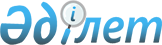 Об утверждении Положения о государственном учреждении "Аппарат Денисовского районного маслихата"Решение маслихата Денисовского района Костанайской области от 6 июня 2016 года № 33.
      В соответствии с Законом Республики Казахстан от 23 января 2001 года "О местном государственном управлении и самоуправлении в Республике Казахстан", пунктом 65 Типового регламента маслихата, утвержденного Указом Президента Республики Казахстан от 3 декабря 2013 года № 704 "Об утверждении Типового регламента маслихата", Денисовский районный маслихат РЕШИЛ:
      1. Утвердить прилагаемое Положение о государственном учреждении "Аппарат Денисовского районного маслихата".
      2. Контроль за исполнением настоящего решения возложить на руководителя аппарата государственного учреждения "Аппарат Денисовского районного маслихата".
      3. Настоящее решение вводится в действие со дня подписания. Положение о государственном учреждении "Аппарат Денисовского районного маслихата"
      Сноска. Положение – в редакции решения маслихата Денисовского района Костанайской области от 27.12.2022 № 106 (вводится в действие с 01.01.2023). 1. Общие положения
      1. Государственное учреждение "Аппарат Денисовского районного маслихата" (далее - аппарат маслихата) является государственным органом Республики Казахстан, осуществляющим организационное, правовое, материально-техническое и иное обеспечение Денисовского районного маслихата (далее - маслихат) и его органов, оказывающим помощь депутатам в осуществлении их полномочий.
      2. Аппарат маслихата не имеет ведомств.
      3. Аппарат маслихата осуществляет свою деятельность в соответствии с Конституцией и законами Республики Казахстан, актами Президента и Правительства Республики Казахстан, иными нормативными правовыми актами, а также настоящим Положением.
      4. Аппарат маслихата является юридическим лицом в организационно-правовой форме государственного учреждения, имеет печати с изображением Государственного Герба Республики Казахстан и штампы со своим наименованием на казахском и русском языках, бланки установленного образца, счета в органах казначейства в соответствии законодательством Республики Казахстан.
      5. Аппарат маслихата вступает в гражданско-правовые отношения от собственного имени.
      6. Аппарат маслихата имеет право выступать стороной гражданско-правовых отношений от имени государства, если оно уполномочено на это в соответствии с законодательством Республики Казахстан.
      7. Аппарат маслихата по вопросам своей компетенции в установленном законодательством порядке принимает решения, оформляемые распоряжениями председателя Денисовского районного маслихата (далее - председатель маслихата) и другими актами, предусмотренными законодательством Республики Казахстан.
      8. Структура и лимит штатной численности государственного учреждения "Аппарат Денисовского районного маслихата" утверждаются в соответствии с законодательством Республики Казахстан о местном государственном управлении и самоуправлении в Республике Казахстан.
      9. Местонахождение юридического лица: индекс 110500, Республика Казахстан, Костанайская область, село Денисовка, улица Калинина, 5.
      10. Настоящее положение является учредительным документом аппарата маслихата.
      11. Финансирование деятельности аппарата маслихата осуществляется из местного бюджета.
      12. Аппарату маслихата запрещается вступать в договорные отношения с субъектами предпринимательства на предмет выполнения обязанностей, являющихся полномочиями аппарата маслихата.
      Если аппарату маслихата законодательными актами предоставлено право осуществлять приносящую доходы деятельность, то полученные доходы направляются в государственный бюджет, если иное не установлено законодательством Республики Казахстан. Глава 2. Задачи и полномочия аппарата маслихата
      13. Задачи: обеспечение деятельности маслихата, его органов и депутатов.
      14. Полномочия:
      1) права:
      в пределах своей компетенции вступать в гражданско-правовые отношения с юридическими и физическими лицами, заключать договоры и осуществлять иную деятельность, не противоречащую действующему законодательству Республики Казахстан;
      в пределах своей компетенции запрашивать и получать необходимую информацию, документы и иные материалы от государственных органов, должностных лиц и других организаций по вопросам компетенции маслихата;
      участвовать в заседаниях маслихата, комиссий, рабочих групп, мероприятиях, проводимых органами маслихата;
      осуществлять иные полномочия, предусмотренные законодательством Республики Казахстан.
      2) обязанности:
      осуществлять методическое руководство деятельностью депутатов маслихата;
      вести служебную переписку по вопросам, отнесенным к ведению аппарата маслихата;
      привлекать заинтересованные органы и организации к участию в подготовке документов, рассматриваемых маслихатом;
      осуществлять иные полномочия, предусмотренные законодательством Республики Казахстан.
      15. Функции:
      организационное обеспечение деятельности маслихата, его органов и депутатов;
      правовое обеспечение деятельности маслихата, его органов и депутатов маслихата;
      рассмотрение проектов решений, поступивших на рассмотрение в маслихат;
      оказание помощи в реализации депутатами маслихата компетенций установленных законодательством;
      информационно-аналитическое обеспечение деятельности маслихата;
      обеспечение взаимодействия маслихата с другими органами и организациями;
      документационное обеспечение деятельности маслихата;
      материально-техническое обеспечение деятельности маслихата;
      иные функции, предусмотренные законодательством Республики Казахстан. Глава 3. Статус, полномочия первого руководителя аппарата маслихата
      16. Руководство аппаратом маслихата осуществляется первым руководителем (председатель маслихата), который несет персональную ответственность за выполнение возложенных на аппарат маслихата задач и осуществление им своих полномочий.
      17. Первый руководитель аппарата маслихата избирается из числа депутатов открытым или тайным голосованием большинством голосов от общего числа депутатов и освобождается от должности маслихатом на сессии.
      18. Первый руководитель аппарата маслихата не имеет заместителей.
      19. Полномочия первого руководителя аппарата маслихата установлены согласно Закона Республики Казахстан "О местном государственном управлении и самоуправлении в Республике Казахстан".
      При отсутствии первого руководителя аппарата маслихата его полномочия временно осуществляются одним из депутатов Денисовского районного маслихата.
      20. Аппарат маслихата возглавляется руководителем аппарата маслихата, назначаемым на должность и освобождаемым от должности председателем маслихата в соответствии с действующим законодательством Республики Казахстан о государственной службе. Глава 4. Имущество аппарата маслихата
      21. Аппарат маслихата может иметь на праве оперативного управления обособленное имущество в случаях, предусмотренных законодательством.
      Имущество аппарата маслихата формируется за счет имущества, переданного ему собственником, а также имущества (включая денежные доходы), приобретенного в результате собственной деятельности и иных источников, не запрещенных законодательством Республики Казахстан.
      22. Имущество, закрепленное за аппаратом маслихата, относится к коммунальной собственности.
      23. Аппарат маслихата не вправе самостоятельно отчуждать или иным способом распоряжаться закрепленным за ним имуществом и имуществом, приобретенным за счет средств, выданных ему по плану финансирования, если иное не установлено законодательством. Глава 5. Реорганизация и упразднение аппарата маслихата
      24. Реорганизация и упразднение аппарата маслихата осуществляются в соответствии с законодательством Республики Казахстан.
					© 2012. РГП на ПХВ «Институт законодательства и правовой информации Республики Казахстан» Министерства юстиции Республики Казахстан
				
      Председатель внеочередной сессии районного маслихата 

А. Биктимисова

      Секретарь Денисовского районного маслихата 

А. Мурзабаев
Утвержденорешением Денисовскогорайонного маслихатаот 6 июня 2016 года№ 33